Technical working party for VEGETABLESForty-Seventh Session
Nagasaki, Japan, May 20 to 24, 2013CORRECTION of the Test Guidelines for CURLY KALE (document TG/90/6)Document prepared by the Office of the Union	The purpose of this document is to report on a request to correct the Test Guidelines Curly Kale (document TG/90/6), with regard to characteristic 4, because of a discrepancy between the notes in the Table of Characteristics and Ad. 4, as illustrated below: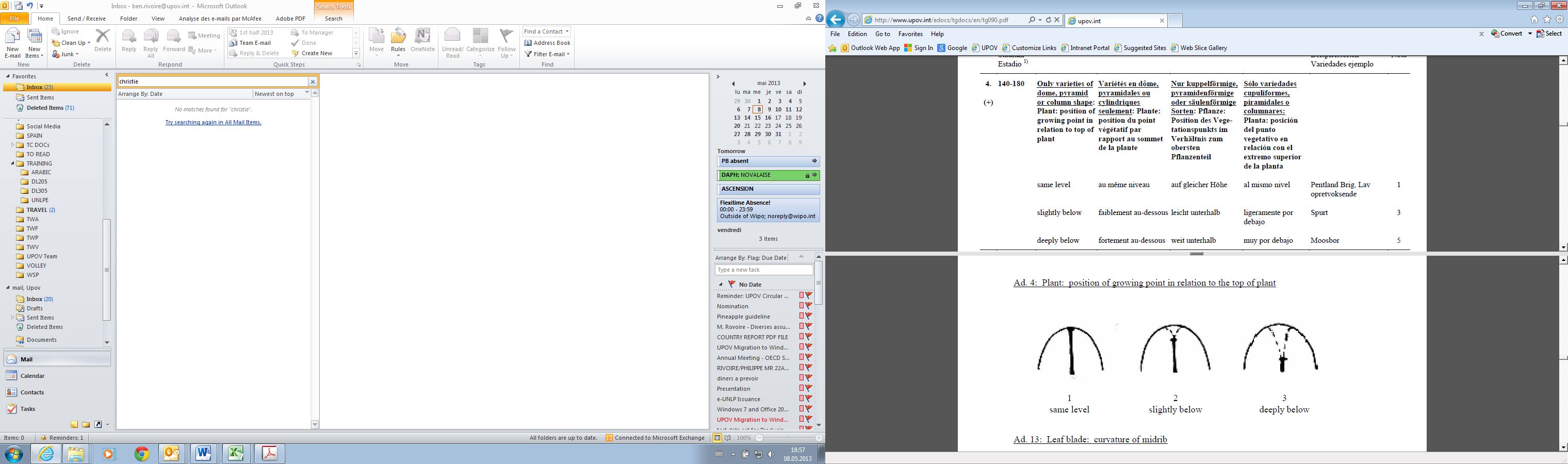 [End of document]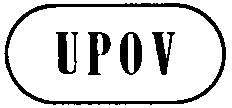 ETWV/47/33ORIGINAL:  EnglishDATE:  May 14, 2013INTERNATIONAL UNION FOR THE PROTECTION OF NEW VARIETIES OF PLANTS INTERNATIONAL UNION FOR THE PROTECTION OF NEW VARIETIES OF PLANTS INTERNATIONAL UNION FOR THE PROTECTION OF NEW VARIETIES OF PLANTS GenevaGenevaGeneva